Publicado en Madrid / Granada el 10/09/2019 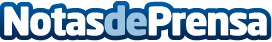 Vapear también tiene efectos nocivos sobre los embriones según las Clínica MarGen En un estudio publicado hace seis meses por el doctor Jan Tesarik, el científico granadino confirmaban el efecto nocivo del vapeo en los embriones, tras el análisis del ADN liberada a partir de las células dañadas a la sangre circulante (ADN libre)Datos de contacto:Maria de la Plaza620 059 329Nota de prensa publicada en: https://www.notasdeprensa.es/vapear-tambien-tiene-efectos-nocivos-sobre-los Categorias: Nacional Medicina Andalucia Infantil Medicina alternativa Ocio para niños Otras ciencias http://www.notasdeprensa.es